Exercise 3 - ListsTime: 20 minutes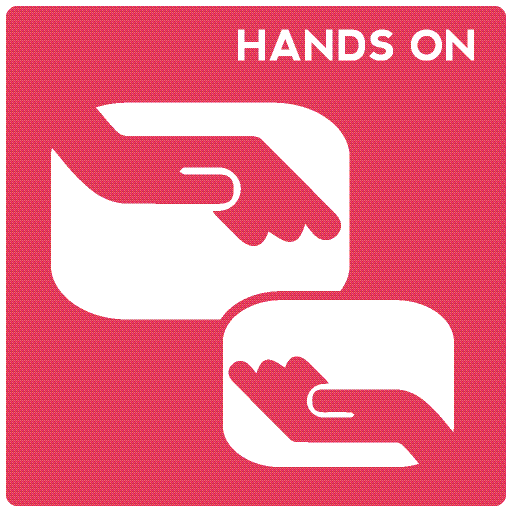 On the Contributor Class page, click Exercises in the left column to view the links for these tasks.
Switch ViewsWork with Personal ViewsQuick Edit a ListTask 1Take these steps…Switch the view for a listGo to the Contacts list.Note that three views are listed at the top of the list and additional views may be available in the Open Menu when you click the ellipsis.Review the different views to see how they vary.Task 2Take these steps…Create a personal view of the Contacts listIn the Contacts list, click the LIST tab and click Create View. You will be creating a view organized by Status.On the View Type page, click Standard View.On the Create View page, give the view a name that starts with your initials, such as DRSStatus.Ensure that Create a Personal View is checked. Uncheck the Email Address and Department columns so they will not show. Check the Modified column to show how up-to-date the entry is.Under Sort, first sort by the column Last Name in ascending order, then sort by the column First Name in ascending order.Do not apply a filter.Expand Group By, and First group by the column Status in ascending order.Click OK to complete your personal view. The Contacts list reappears in your personal view and the name of your personal view appears at the top of the list.Delete your personal viewIn the Contacts list, remain in your personal view. Click the ellipsis (…) by the list of views at the top of the Contacts list. Click Modify this View. When your view settings appear, click Delete to delete the view and click OK to confirm the deletion.Task 3Take these steps…Use Quick Edit to modify multiple items in a listIn the Custom List, click the LIST tab and click Quick Edit. (Or, click edit this list at the top of the Custom List.) Properties for all reports are displayed in a spreadsheet format.Scroll to the bottom of the page. In the blank row, add a report with a title that starts with your initials. Define the properties of the report as you like.
Note: There seems to be a software bug that causes the first letter you enter to sometimes disappear. Proof your entries carefully!Once you click outside the row, the Division is calculated and added.Add a second report and try the Auto Fill (drag to copy) feature.Click Stop editing this list.